                     Universidade Federal de Goiás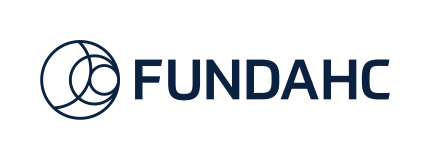 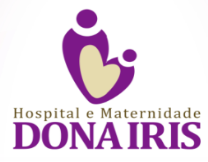                 Fundação de Apoio ao Hospital das Clinicas da UFG                  Secretaria Municipal de SaúdeRELATÓRIO DE VIAGEMIDENTIFICAÇÃO DO PROPOSTONome: _____________________________________________________________________Cargo:_____________________________________________________________________Nº da Carteira de Identidade:___________________________________________________Unidade / órgão de Exercício: __________________________________________________IDENTIFICAÇÃO DO AFASTAMENTOPercurso:_________________________________________________________Dia da saída: ______/______/_______ às _____/_______.Dia da Chegada: _______/______/_______ às ______/______.MOTIVO DA VIAGEM(  ) Condução de Veículo Oficial(  ) Participação em congressos / Seminários / Treinamentos(  ) Participação em bancas de concursos e de defesa de dissertações e Teses(  ) Trabalho de Campo(  ) Viagens Administrativas(  ) Outras (Especificar)________________________________________________________DESCRIÇÃO DAS ATIVIDADES DESENVOLVIDAS:Data: _____/_____/_____ Assinatura do Proposto:________________________________